Dear breastfeeding mom,Congratulations on doing the best for your baby and yourself by breastfeeding.  We loaned you a multi-user breast pump from the WIC Clinic.  The pump was due back to the clinic on .If the pump isn’t returned to our clinic soon, the state office will bill you for the replacement cost of the pump.Please return the breast pump as soon as possible, or call us at ()  about the possibility of extending the pump loan.  Thank you for your cooperation and for being a great mom. Sincerely,This institution is an equal opportunity provider.Washington State WIC Nutrition Program doesn’t discriminate.For persons with disabilities, this document is available on request in other formats.To submit a request, please call 1-800-841-1410 (TDD/TTY 1-800-833-6388).DOH 961-1128   June 2017	   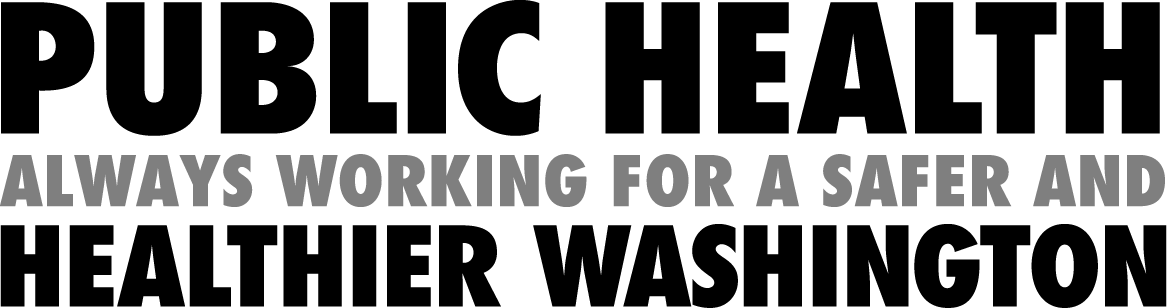 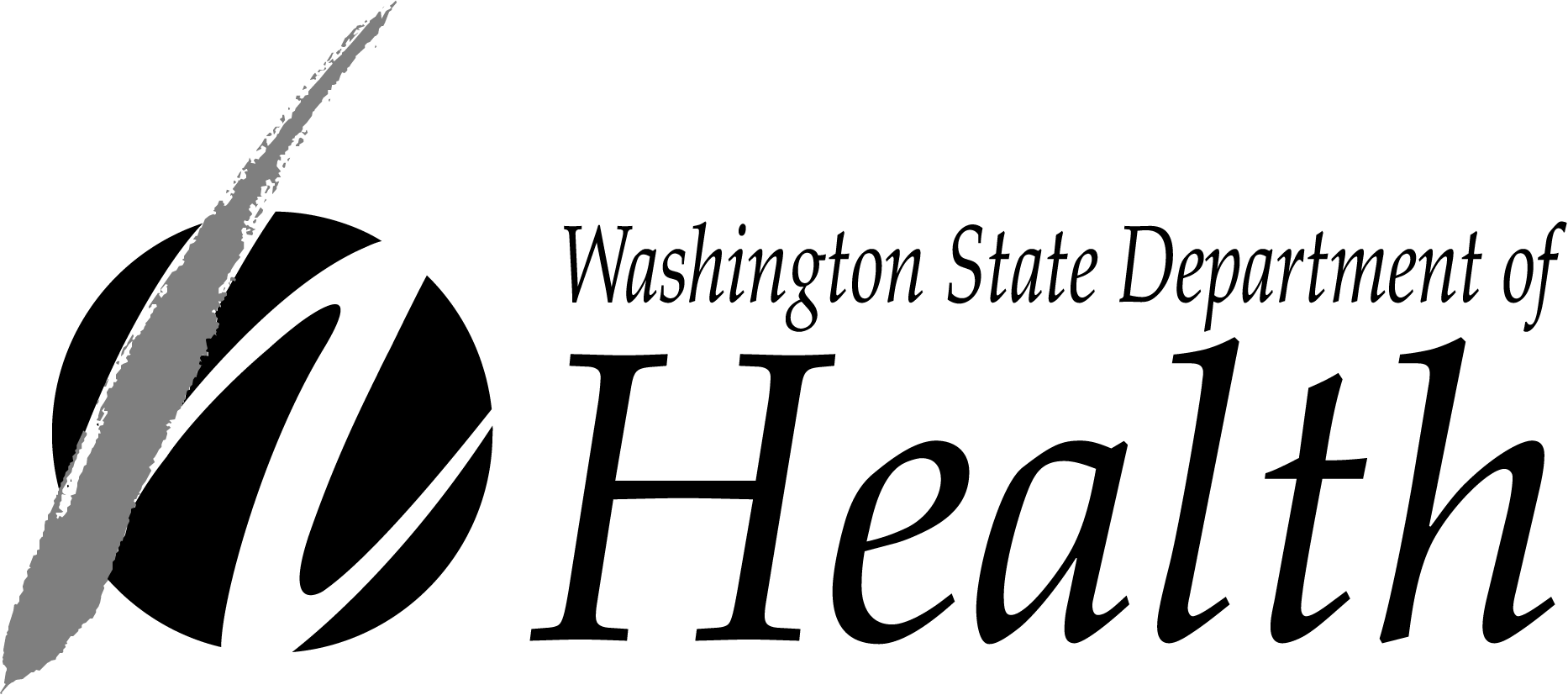 